Curriculum Plan : B.A.(P), II Year (Semester III) Analytics Geometry & Applied AlgebraMs. Garima GaurAssistant ProfessorDepartment of MathematicsKalindi College (University of Delhi)Delhi- 110008Mobile:  9953227989E- mail: garimagaur@kalindi.du.ac.inMs. Garima GaurAssistant ProfessorDepartment of MathematicsKalindi College (University of Delhi)Delhi- 110008Mobile:  9953227989E- mail: garimagaur@kalindi.du.ac.in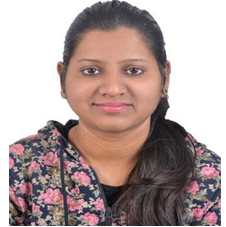 Marks Distribution       Theory             75 Marks             75 MarksMs. Garima GaurAssistant ProfessorDepartment of MathematicsKalindi College (University of Delhi)Delhi- 110008Mobile:  9953227989E- mail: garimagaur@kalindi.du.ac.inMs. Garima GaurAssistant ProfessorDepartment of MathematicsKalindi College (University of Delhi)Delhi- 110008Mobile:  9953227989E- mail: garimagaur@kalindi.du.ac.inMarks Distribution       Internal Assessment             25 Marks             25 MarksMs. Garima GaurAssistant ProfessorDepartment of MathematicsKalindi College (University of Delhi)Delhi- 110008Mobile:  9953227989E- mail: garimagaur@kalindi.du.ac.inMs. Garima GaurAssistant ProfessorDepartment of MathematicsKalindi College (University of Delhi)Delhi- 110008Mobile:  9953227989E- mail: garimagaur@kalindi.du.ac.inClasses AssignedLectures             3 lectures per week             3 lectures per weekMs. Garima GaurAssistant ProfessorDepartment of MathematicsKalindi College (University of Delhi)Delhi- 110008Mobile:  9953227989E- mail: garimagaur@kalindi.du.ac.inMs. Garima GaurAssistant ProfessorDepartment of MathematicsKalindi College (University of Delhi)Delhi- 110008Mobile:  9953227989E- mail: garimagaur@kalindi.du.ac.inClasses AssignedMs. Garima GaurAssistant ProfessorDepartment of MathematicsKalindi College (University of Delhi)Delhi- 110008Mobile:  9953227989E- mail: garimagaur@kalindi.du.ac.inMs. Garima GaurAssistant ProfessorDepartment of MathematicsKalindi College (University of Delhi)Delhi- 110008Mobile:  9953227989E- mail: garimagaur@kalindi.du.ac.inClasses AssignedPracticalMs. Garima GaurAssistant ProfessorDepartment of MathematicsKalindi College (University of Delhi)Delhi- 110008Mobile:  9953227989E- mail: garimagaur@kalindi.du.ac.inMs. Garima GaurAssistant ProfessorDepartment of MathematicsKalindi College (University of Delhi)Delhi- 110008Mobile:  9953227989E- mail: garimagaur@kalindi.du.ac.inClasses AssignedReferences1. Anton, Howard; Bivens, Irl & Davis, Stephen (2013). Calculus (10th ed.). Wiley India Pvt. Ltd. New Delhi. International Student Version. India. Reprint 2016. 2. Gulberg, Jan. (1997). Mathematics from the Birth of !umbers. W.W. Norton & Co. 3. Tucker, Alan (2012). Applied Combinatorics (6th ed.). John Wiley & Sons, Inc.1. Anton, Howard; Bivens, Irl & Davis, Stephen (2013). Calculus (10th ed.). Wiley India Pvt. Ltd. New Delhi. International Student Version. India. Reprint 2016. 2. Gulberg, Jan. (1997). Mathematics from the Birth of !umbers. W.W. Norton & Co. 3. Tucker, Alan (2012). Applied Combinatorics (6th ed.). John Wiley & Sons, Inc.1. Anton, Howard; Bivens, Irl & Davis, Stephen (2013). Calculus (10th ed.). Wiley India Pvt. Ltd. New Delhi. International Student Version. India. Reprint 2016. 2. Gulberg, Jan. (1997). Mathematics from the Birth of !umbers. W.W. Norton & Co. 3. Tucker, Alan (2012). Applied Combinatorics (6th ed.). John Wiley & Sons, Inc.1. Anton, Howard; Bivens, Irl & Davis, Stephen (2013). Calculus (10th ed.). Wiley India Pvt. Ltd. New Delhi. International Student Version. India. Reprint 2016. 2. Gulberg, Jan. (1997). Mathematics from the Birth of !umbers. W.W. Norton & Co. 3. Tucker, Alan (2012). Applied Combinatorics (6th ed.). John Wiley & Sons, Inc.1. Anton, Howard; Bivens, Irl & Davis, Stephen (2013). Calculus (10th ed.). Wiley India Pvt. Ltd. New Delhi. International Student Version. India. Reprint 2016. 2. Gulberg, Jan. (1997). Mathematics from the Birth of !umbers. W.W. Norton & Co. 3. Tucker, Alan (2012). Applied Combinatorics (6th ed.). John Wiley & Sons, Inc.WeekTopicsTopicsTopicsTopics1st weekAug,16th – 21th, 2021Vectors in coordinate systems.Vectors in coordinate systems.Vectors in coordinate systems.Vectors in coordinate systems.2nd weekAug, 23th – 28nd, 2021Vectors viewed geometrically.Vectors viewed geometrically.Vectors viewed geometrically.Vectors viewed geometrically.3rd weekAug, 31st – Sep 4th, 2021Vectors determined by length and angle.Vectors determined by length and angle.Vectors determined by length and angle.Vectors determined by length and angle.4th weekSep, 6th - 11th, 2021Dot productDot productDot productDot product5th weekSep, 13th – 18th, 2021Cross product and their geometrical properties.Cross product and their geometrical properties.Cross product and their geometrical properties.Cross product and their geometrical properties.6th weekSep, 20th – 25th, 2021Cross product and their geometrical properties.Cross product and their geometrical properties.Cross product and their geometrical properties.Cross product and their geometrical properties.7th weekSep, 27th – Oct 1th, 2021Parametric equations of lines in plane.Parametric equations of lines in plane.Parametric equations of lines in plane.Parametric equations of lines in plane.8th weekOct, 4th - 9rd, 2021Parametric equations of lines in plane.Parametric equations of lines in plane.Parametric equations of lines in plane.Parametric equations of lines in plane.9th weekOct, 11th - 16th, 2021Planes in 3-dimensional space.Planes in 3-dimensional space.Planes in 3-dimensional space.Planes in 3-dimensional space.10th week18th - 23th, 2021Planes in 3-dimensional space.Planes in 3-dimensional space.Planes in 3-dimensional space.Planes in 3-dimensional space.11th weekOct, 25th - 30th, 2021Mathematical models for matching jobs, Spelling checker, Mathematical models for matching jobs, Spelling checker, Mathematical models for matching jobs, Spelling checker, Mathematical models for matching jobs, Spelling checker, 12th weekNov,1st – 6th, 2021Network reliability, Street surveillance, Scheduling meetings.Network reliability, Street surveillance, Scheduling meetings.Network reliability, Street surveillance, Scheduling meetings.Network reliability, Street surveillance, Scheduling meetings.13th week8nd - 13th, 2021Interval graph modelling and Influence model.Interval graph modelling and Influence model.Interval graph modelling and Influence model.Interval graph modelling and Influence model.14th week15th - 20th, 2021Pitcher pouring puzzle.Pitcher pouring puzzle.Pitcher pouring puzzle.Pitcher pouring puzzle.15th weekNov, 22rd – Dec 7th, 2021Revision and discussion of previous year papers.Revision and discussion of previous year papers.Revision and discussion of previous year papers.Revision and discussion of previous year papers.